Филиал Республиканского государственного предприятия на праве хозяйственного ведения «Казгидромет» Министерства экологии и природных ресурсов РК по Карагандинской и Ұлытау области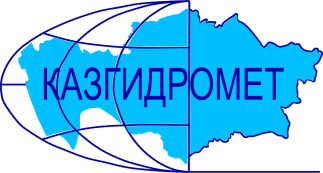 г. Караганда, ул. Терешковой,15.Ежедневный гидрологический бюллетень №96Сведения о состоянии водных объектов Карагандинской и Ұлытау области по данным гидрологического мониторинг на государственной сети наблюдений по состоянию на 08 час. 16 апреля 2024 годаСведения об водохранилищах Директор филиала         					Шахарбаев Н.Т.Составил/Исп.:Сейткалиев И.О.Тел.: 8 7212-56-04-92Қазақстан Республикасы Экология және табиғи ресурстар министрлігінің «Қазгидромет» шаруашылық жүргізу құқығындағы республикалық кәсіпорныныңҚарағанды және Ұлытау облысы бойынша филиалыҚарағанды қ., Терешковой к., 15.№96 Күнделікті гидрологиялық бюллетеньМемлекеттік бақылау желісіндегі гидрологиялық мониторинг деректері бойынша  Қарағанды және Ұлытау облысы су нысандарының 2024 жылғы 16-ші сәуір,  сағат 08-гі жай-күйі туралы мәліметтерСу қоймалары бойынша мәліметтерФилиал директоры				Н.Т. ШахарбаевОрындаған.: Сейткалиев И.О.Тел.: 8 7212-56-04-92Название гидрологического постаОпасный уровеньводы, смУровень воды, смИзменение уровня воды за сутки, ±смРасход воды, м³/секСостояние водного объектар.Нура –с. Бесоба470270-24-Чистор.Матак – п. Матак435173-8-Чистор.Нура –с. Шешенкара626460059,7Чистор.Нура – с.Петровка711282-8-Чистор.Кокпекти – п.Кокпекти350890-Чистор.Нура –жд. ст. Балыкты700371-2373Чистор.Нура –п. Акмешит960902-5-Чистор.Карамыс  – с. Карамыс3001480-Чистор.Шерубайнура- п.Аксу-Аюлы310173-5-Чистор.Шерубайнура –п. Шопан450407-18(40)Чистор.Шерубайнура –раз. Карамурын420317-3472,7Чистор.Топар – с. Кулайгыр640970-Чистор.Сокыр – с.Курылыс400232-1-Чистор.Сокыр –п. Каражар370250-6-Чистор.Жаман-Сарысу –п. Атасу350250-8-Чистор.Сарысу –раз. 189 км390267-571Чистор.Сарысу –жд. ст. Кызылжар360214-10203Чистор.Улькен-Кундузды –п. Киевка360174-12-Чистор.Жаман-Кон –п. Баршино570260-1-Чистор.Есиль –с. Приишимское3851500-Чистор.Токырауын –п. Актогай440204-4-Чистор.Талды –с. Новостройка55541801,09Чистор.Жарлы – п.Жарлы298136-1-Чистор.Моинты –жд. ст. Киик4642760-Чистор.Сарыкенгир – с.Алгабас350156-1-Чистор.Кара-Кенгир–п. Малшыбай490305-5-Чистор.Жезды – п. Жезды24070-10-ЧистоНазваниеНПУНПУФактические данныеФактические данныеФактические данныеФактические данныеНазваниеУровеньводы, м БСОбъем, млн. м3Уровеньводы, м БСОбъем, млн. м3Приток, м3/сСброс,м3/сСамаркандскоевдхр.-253,7-253,70100100Шерубай-нуринское вдхр.-274-258,357100,986,9Кенгирское вдхр.-319-319,40002,597Гидрологиялық бекеттердің атауыСудың шектікдеңгейі, смСу дең-гейі,смСу деңгейінің тәулік ішінде өзгеруі,±смСу шығыны,  м³/секМұз жағдайы және мұздың қалыңдығы, смө.Нұра–а. Бесоба470270-24-Тазаө.Матақ – а. Матақ435173-8-Тазаө.Нұра –а. Шешенқара626460059,7Тазаө.Нұра – а.Петровка711282-8-Тазаө.Көкпекті – а.Көкпекті517890-Тазаө.Нұра–тж. ст. Балықты700371-2373Тазаө.Нұра–а. Ақмешіт960902-5-Тазаө.Қарамыс  – а. Қарамыс3411480-Тазаө.Шерубайнұра- а.Ақсу-Аюлы377173-5-Тазаө.Шерубайнұра–а. Шопан450407-18(40)Тазаө.Шерубайнұра –раз. Қарамұрын420317-3472,7Тазаө.Топар – а. Құлайғыр640970-Тазаө.Соқыр – а.Құрылыс553232-1-Тазаө.Соқыр–а. Қаражар370250-6-Тазаө.Жаман-Сарысу –а. Атасу350250-8-Тазаө.Сарысу–раз. 189 км390267-571Тазаө.Сарысу–тм. ст. Қызылжар360214-10203Тазаө.Үлкен-Құндұзды –а. Киевка360174-12-Тазаө.Жаман-Кон –а. Баршино570260-1-Тазаө.Есіл–а. Приишимское3851500-Тазаө.Тоқырауын–а. Ақтоғай440204-4-Тазаө.Талды–а. Новостройка55541801,09Тазаө.Жарлы – а.Жарлы298136-1-Тазаө.Мойынты–тж. ст. Киік4642760-Тазаө.Сарыкеңгір – а.Алғабас422156-1-Тазаө.Қара-Кенгір–а. Малшыбай490305-5-Тазаө.Жезді – а. Жезді24070-10-ТазаАтауыҚалыпты тірек деңгейіҚалыпты тірек деңгейіНақтыдеректерНақтыдеректерНақтыдеректерНақтыдеректерАтауыСу деңгейі,м  БЖКөлем,км3Су деңгейі,м  БЖКөлем,км3Төгім,м3/сНақты ағын,м3/сСамарқанд су қоймасы-253,7-253,70100100Шерубай-Нура су қоймасы-274-258,357100,986,9Кеңгір су қоймасы-319-319,40002,597